Questionnaire for PP Woven Bags*For pricing you should fill in all the marked lines.Customer:Date:Date:Contact tel:E-mail:E-mail:AD*STAR ValveAD*STAR ValveAD*STAR OpenAD*STAR OpenFlat, Leno / MeshFlat, Leno / MeshFlat, Leno / MeshFlat, Leno / MeshFlat with gussetsFlat with gussets and valveFlat with gussets and valve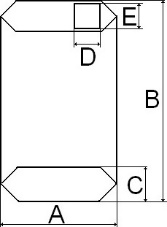 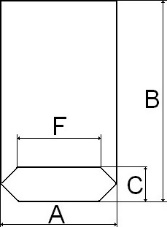 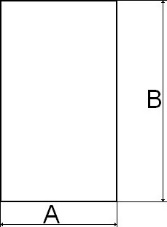 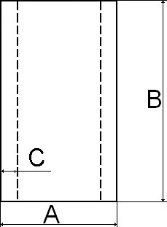 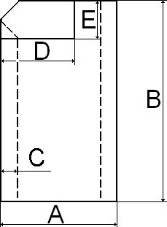 Type 1Type 1Type 2Type 2Type 3Type 3Type 3Type 3Type 4Type 5Type 5Technical dataTechnical dataTechnical dataTechnical dataTechnical dataTechnical dataIndicator valuesIndicator valuesIndicator valuesIndicator valuesIndicator values*Bag type*Bag type*Bag type*Bag type*Bag type*Bag type[1-5]*Filling product*Filling product*Filling product*Filling product*Filling product*Filling product*Filling product weight*Filling product weight*Filling product weight*Filling product weight*Filling product weight*Filling product weight[kg]*Filling product bulk weight *Filling product bulk weight *Filling product bulk weight *Filling product bulk weight *Filling product bulk weight *Filling product bulk weight [kg/m³]Trade mark / cliché nameTrade mark / cliché nameTrade mark / cliché nameTrade mark / cliché nameTrade mark / cliché nameTrade mark / cliché name*Top single hemming stitch *Top single hemming stitch *Top single hemming stitch *Top single hemming stitch *Top single hemming stitch *Top single hemming stitch [yes / no]*Gussets*Gussets*Gussets*Gussets*Gussets*Gussets[yes / no]*Sizes*Sizes*SizesBag width ABag width ABag width A[cm]*Sizes*Sizes*SizesBag length B Bag length B Bag length B [cm]*Sizes*Sizes*SizesBottom width C Bottom width C Bottom width C [cm]*Sizes*Sizes*SizesGussets width C Gussets width C Gussets width C [cm]*Sizes*Sizes*SizesValve length D Valve length D Valve length D [cm]*Sizes*Sizes*SizesValve width E Valve width E Valve width E [cm]*Printing*Printing*Printing*Printing*Printing*Printing[yes / no]Printing colors quantityPrinting colors quantityPrinting colors quantityPrinting colors quantityPrinting colors quantityPrinting colors quantity[0-6:6-0]*Perforation/Microperforation*Perforation/Microperforation*Perforation/Microperforation*Perforation/Microperforation*Perforation/Microperforation*Perforation/Microperforation[yes / no]*Lamination*Lamination*Lamination*Lamination*Lamination*Lamination[yes / no]Fabric weightFabric weightFabric weightFabric weightFabric weightFabric weight[g/m²]Lamination weightLamination weightLamination weightLamination weightLamination weightLamination weight[g/m²]*Total bag weight *Total bag weight *Total bag weight *Total bag weight *Total bag weight *Total bag weight [g/m²]Bag weightBag weightBag weightBag weightBag weightBag weight[g]Bag colorBag colorBag colorBag colorBag colorBag colorTransparent strapTransparent strapTransparent strapTransparent strapTransparent strapTransparent strap[yes / no]Transparent strap widthTransparent strap widthTransparent strap widthTransparent strap widthTransparent strap widthTransparent strap width[cm]*UV stabilization*UV stabilization*UV stabilization*UV stabilization*UV stabilization*UV stabilization[yes / no]Handle (for AD*STAR Open, Flat bags)Handle (for AD*STAR Open, Flat bags)Handle (for AD*STAR Open, Flat bags)Handle (for AD*STAR Open, Flat bags)Handle (for AD*STAR Open, Flat bags)Handle (for AD*STAR Open, Flat bags)[yes / no]Innerliner (for Flat bags)Innerliner (for Flat bags)Innerliner (for Flat bags)Innerliner (for Flat bags)Innerliner (for Flat bags)Innerliner (for Flat bags)[yes / no]Twine (for leno / mesh bags)Twine (for leno / mesh bags)Twine (for leno / mesh bags)Twine (for leno / mesh bags)Twine (for leno / mesh bags)Twine (for leno / mesh bags)*Total bag quantity*Total bag quantity*Total bag quantity*Total bag quantity*Total bag quantity*Total bag quantity[pcs]